Πρόσκληση εκδήλωσης ενδιαφέροντος για τις υπηρεσίες Κοινωνικού Λειτουργού στο Οικοτροφείο «Ορφέας»Αναρτητέα στο ΔιαδίκτυοΛάρισα, 21/03/2014ΠΡΟΣΚΛΗΣΗ ΕΚΔΗΛΩΣΗΣ ΕΝΔΙΑΦΕΡΟΝΤΟΣ ΓΙΑ ΤΙΣ ΥΠΗΡΕΣΙΕΣ ΚΟΙΝΩΝΙΚΟΥ ΛΕΙΤΟΥΡΓΟΥ ΣTH ΜΟΝΑΔΑ ΨΥΧΙΚΗΣ ΥΓΕΙΑΣ ΟΙΚΟΤΡΟΦΕΙΟ «ΟΡΦΕΑΣ»ΣΤΟ Ν.ΛΑΡΙΣΑΣ ΤΗΣ ΠΡΑΞΗΣ 448031/ΥΠ 1 ΤΗΣ Θ.Ε.Ψ.Υ.Π.Α.Η Θ.Ε.Ψ.Υ.Π.Α., Αστική Εταιρεία, στο πλαίσιο της Ενταγμένης Πράξης με τίτλο «Εξατομικευμένη παροχή Υπηρεσιών Ψυχικής Υγείας από τον φορέα Θ.Ε.Ψ.Υ.Π.Α. ΣΤΙΣ ΠΕΡΙΦΕΡΕΙΕΣ ΣΤΑΔΙΑΚΗΣ ΣΥΓΚΛΙΣΗΣ με κωδικό ΟΠΣ 448031 στο Επιχειρησιακό Πρόγραμμα «Ανάπτυξη Ανθρώπινου Δυναμικού 2007- 2013», στον Άξονα Προτεραιότητας «13- Εδραίωση της μεταρρύθμισης στον Τομέα Ψυχικής Υγείας, Ανάπτυξη της Α’ θμιας Φροντίδας Υγείας και Προάσπιση της Δημόσιας Υγείας του πληθυσμού στις Περιφέρειες Σταδιακής Σύγκλισης» με συγχρηματοδότηση από το Ευρωπαϊκό Κοινωνικό Ταμείο, λειτουργεί το υποέργο 1 ΚΩΔΙΚΟΣ 14478 «Εξατομικευμένη παροχή υπηρεσιών ψυχικής υγείας από το Οικοτροφείο Β.Ν.Υ. «ΟΡΦΕΑΣ».ΚΑΛΕΙ ΤΟΥΣ ΥΠΟΨΗΦΙΟΥΣ ΝΑ ΕΚΔΗΛΩΣΟΥΝ ΕΝΔΙΑΦΕΡΟΝ ΓΙΑ ΤΗΝ ΚΑΛΥΨΗ ΤΩΝ ΑΝΑΓΚΩΝ ΤΩΝ ΜΟΝΑΔΩΝ ΨΥΧΙΚΗΣ ΥΓΕΙΑΣ ΣΤΟ Ν. ΛΑΡΙΣΑΣ ΣΤΗΝ ΠΑΡΑΚΑΤΩ ΘΕΣΗ ΕΡΓΑΣΙΑΣ:ΦΥΣΙΚΟ ΑΝΤΙΚΕΙΜΕΝΟΤο φυσικό αντικείμενο αφορά στην εξατομικευμένη παροχή υπηρεσιών ψυχικής υγείας από το Οικοτροφείο Β.Ν.Υ. «ΟΡΦΕΑΣ», ο οποίος λειτουργεί ως Μονάδα Ψυχοκοινωνικής Αποκατάστασης υψηλού βαθμού προστασίας. Στον Ξενώνα φιλοξενούνται για διαβίωση, υποστήριξη και θεραπεία 20 άτομα με ψυχικές διαταραχές και σοβαρά ψυχοκοινωνικά προβλήματα, με σκοπό να διασφαλιστεί η παραμονή τους στην κοινότητα και η συνέχιση των σχέσεων αυτών των ατόμων με τη ζωή και τη δράση της τοπικής κοινωνίας. Το Οικοτροφείο Β.Ν.Υ. «ΟΡΦΕΑΣ» βρίσκεται στη Νεάπολη της Λάρισας.Η Θεσσαλική Εταιρεία Περίθαλψης- Αποκατάστασης με την παρούσα ανάρτηση καλεί τους ενδιαφερόμενους για την παρακάτω ειδικότητα:Κοινωνικός Λειτουργός στη Μονάδα Ψυχικής Υγείας (Μ.Ψ.Υ.) ήτοι, στο Οικοτροφείο Β.Ν.Υ. «Ορφέας»  στο Ν. ΛάρισαςΑντικείμενο Σύμβασης - Περιγραφή καθηκόντωνΟ κοινωνικός λειτουργός υποχρεούται να συμμετέχει στις δράσεις κοινωνικής αποκατάστασης των φιλοξενουμένων στο Οικοτροφείο, να μεριμνά για την έκδοση των πιστοποιητικών εγγράφων των φιλοξενουμένων (αστυνομική ταυτότητα, βιβλιάριο ασθενείας, συνταγολόγιο φαρμάκων, σύνταξη, επιδόματα κ.α.), σε περίπτωση που η ψυχιατρική κατάσταση των φιλοξενουμένων  δεν επιτρέπει την αυτόνομη ενέργεια.Υποχρεούται να προγραμματίζει και να συντονίζει τις εξόδους στην κοινότητα και να συνεπικουρεί τους φιλοξενούμενους στη διαχείριση των οικονομικών τους πόρων.Υποχρεούται να αναλαμβάνει μαζί με τον ψυχολόγο την επαφή με το οικογενειακό περιβάλλον των φιλοξενουμένων και την ενημέρωση των συγγενών για θέματα που αφορούν την ψυχοκοινωνική πορεία τους.Υποχρεούται να σημειώνει στο Ψυχοκοινωνικό Ιστορικό κάθε φιλοξενούμενου την πορεία των οικονομικών και κοινωνικών τους θεμάτων.Υποχρεούται να συνδράμει τους φιλοξενούμενους στη διενέργεια των οικονομικών συναλλαγών τους σε συνεργασία με την υπόλοιπη Π.Θ.Ο.Υποχρεούται να προβαίνει σε όλες τις ενέργειες προστασίας των δικαιωμάτων και των έννομων συμφερόντων των φιλοξενούμενων.Υποχρεούται στην τήρηση ατομικού βιβλίου, για κάθε ένοικο, όπου καταχωρούνται με ευθύνη του όλες οι εισροές και εκροές από το ατομικό ταμείο.Υποχρεούται να συμμετέχει στις συναντήσεις του προσωπικού, όπως αυτές  ορίζονται από τον Γεν. Δ/ντή – Δ.Σ. για την πλήρη ενημέρωση του προσωπικού και την καλή λειτουργία της δομής και την αναβάθμιση της ποιότητας παροχής υπηρεσιών προς τους φιλοξενούμενους.Υποχρεούται να συνεργάζεται πλήρως με την υπόλοιπη Π.Θ.Ο. για την επίτευξη του αποκαταστατικού στόχου της εταιρίας  και την αναβάθμιση της ποιότητας των υπηρεσιών προς τους φιλοξενούμενους της Μ.Ψ.Υ.ΕΙΔΙΚΟΤΗΤΑ –  ΑΠΑΡΑΙΤΗΤΑ ΠΡΟΣΟΝΤΑΕιδικότητα : Κοινωνικός Λειτουργός, πλήρους απασχόλησης – αορίστου χρόνου.- Απόφοιτος Σχολής Κοινωνικής Εργασίας Ελληνικών Πανεπιστημίων, ή Ανώτατων Τεχνολογικών Εκπαιδευτικών Ιδρυμάτων ή ισότιμων Πανεπιστημίων εξωτερικού με αναγνώριση ΔΟΑΤΑΠ- Άδεια ασκήσεως επαγγέλματοςΘα εκτιμηθεί επαγγελματική εμπειρία σε εξωνοσοκομειακές μονάδες ψυχικής υγείαςΠΡΟΥΠΟΘΕΣΕΙΣΟι υποψήφιοι θα πρέπει να έχουν :-      Την Ελληνική ιθαγένεια ή ιθαγένεια κράτους – μέλους της Ευρωπαϊκής Ένωσης. Εφόσον ο υποψήφιος έχει ιθαγένεια κράτους - μέλους της Ευρωπαϊκής Ένωσης, πρέπει απαραίτητα να γνωρίζει την ελληνική γλώσσα στο επίπεδο που προσδιορίζεται και διαπιστώνεται σύμφωνα με την παρ. 4 του άρθρου 28 του Π.Δ. 50/2001 (ΦΕΚ Α 39), όπως έχει τροποποιηθεί και ισχύει κάθε φορά.-      Εκπληρώσει (αφορά τους άνδρες) τις στρατιωτικές τους υποχρεώσεις ή να έχουν απαλλαγεί νόμιμα από αυτές, ή, εφόσον έχουν αναγνωρισθεί ως αντιρρησίες συνείδησης, να έχουν εκπληρώσει, σύμφωνα με τις ειδικές διατάξεις της στρατολογικής νομοθεσίας, άοπλη θητεία ή εναλλακτική πολιτική κοινωνική υπηρεσία.ΕΓΓΡΑΦΑΑίτηση Υποψηφιότητας η οποία θα πρέπει να αναγράφει:ΠΡΟΣ «Θ.Ε.Ψ.Υ.Π.Α.» ΑΜΚΕ ΑΙΤΗΣΗ ΣΥΜΜΕΤΟΧΗΣ ΣΤΗΝ ΠΡΟΚΗΡΥΞΗ ΓΙΑ ΤΗΝ ΠΛΗΡΩΣΗ ΘΕΣΗΣ ΓΙΑ ΤΙΣ ΥΠΗΡΕΣΙΕΣ ΚΟΙΝΩΝΙΚΟΥ ΛΕΙΤΟΥΡΓΟΥ ΣTH ΜΟΝΑΔΑ ΨΥΧΙΚΗΣ ΥΓΕΙΑΣ ΟΙΚΟΤΡΟΦΕΙΟ Β.Ν.Υ. «ΟΡΦΕΑΣ» ΣΤΟ Ν.ΛΑΡΙΣΑΣ ΤΗΣ ΠΡΑΞΗΣ 448031/ΥΠ 1 14478 ΤΗΣ Θ.Ε.Ψ.Υ.Π.Α.Τα πλήρη στοιχεία ταυτότητος / διαβατηρίουΔιεύθυνση κατοικίας και τηλέφωνα επικοινωνίαςΘα έχει συνημμένα:Βιογραφικό Σημείωμα αναλυτικό (για την απόδειξη των ανωτέρω απαραίτητων και επιθυμητών προσόντων και σημειώνοντας επιπρόσθετα την ύπαρξη συστατικών επιστολών, εάν υπάρχουν )Τα απαραίτητα δικαιολογητικά που θα κατατεθούν :1. Αστυνομική ταυτότητα2. Τίτλος σπουδών3. Άδεια άσκησης επαγγέλματος4. Πιστοποιητικό Οικογενειακής κατάστασηςΤα ανωτέρω δικαιολογητικά θα κατατεθούν σε ευκρινή φωτοαντίγραφα των πρωτοτύπων εγγράφων ή των ακριβών αντιγράφων τους (ν.4250/2014).ΚΑΤΑΘΕΣΗ ΕΓΓΡΑΦΩΝΟι ενδιαφερόμενοι/ες μπορούν να καταθέτουν την αίτηση υποψηφιότητας τους με τα δικαιολογητικά  και το βιογραφικό τους σημείωμα αυτοπροσώπως στα γραφεία του φορέα στη διεύθυνση Αγ. Όρους 6Α, Τ.Κ. 41335 ΛάρισαΓια περισσότερες και αναλυτικότερες πληροφορίες, οι ενδιαφερόμενοι, μπορούν να επικοινωνούν τις εργάσιμες ημέρες από 10.00΄- 13.30΄ στο τηλ. 2410627363ΛΗΞΗ ΠΡΟΣΚΛΗΣΗΣ – ΔΙΑΔΙΚΑΣΙΑ ΕΠΙΛΟΓΗΣ – ΕΝΗΜΕΡΩΣΗ - ΔΗΜΟΣΙΟΤΗΤΑΗ παρούσα πρόσκληση εκδήλωσης ενδιαφέροντος αναρτάται στο διαδίκτυο μέσω της επίσημης ιστοσελίδας του Φορέα για 15 ημέρες τουλάχιστον.Υποβολή αιτήσεων – βιογραφικώνΗ διαδικασία εκδήλωσης ενδιαφέροντος αρχίζει την 21/03/2014 λήγει την 07/04/2014. Κριτήρια της τελικής επιλογής θα είναι:Το βιογραφικό σημείωμα του/της ΥποψηφίουΗ εμπειρία του/της στον «χώρο» της ψυχικής υγείας – πρόνοιαΗ προφορική συνέντευξη με την επιτροπή. (Στη συνέντευξη θα συνεκτιμηθούν όλα τα στοιχεία που θα βοηθήσουν στη διαμόρφωση σωστής γνώμης για τις γνώσεις, την εμπειρία, την προσωπικότητα και την καταλληλότητα των υποψηφίων.)Θα συνεκτιμηθούν κοινωνικά κριτήρια.Αφού γίνει ο έλεγχος και η αξιολόγηση των υποψηφιοτήτων και των δικαιολογητικών των Υποψηφίων από την αρμόδια επιτροπή, θα ακολουθήσει η διαδικασία συνέντευξης. Μετά την ολοκλήρωση της διαδικασίας επιλογής, θα ανακοινωθούν και θα αναρτηθούν τα ονόματα των  επιτυχόντων και των επιλαχόντων.Ο ΝΟΜΙΜΟΣ ΕΚΠΡΟΣΩΠΟΣΚΑΝΔΥΛΗΣ ΔΗΜΗΤΡΙΟΣ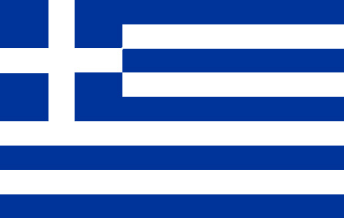 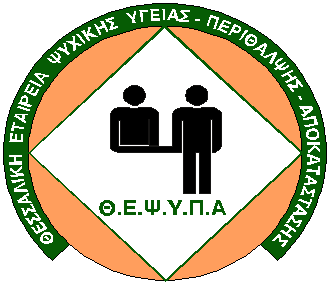 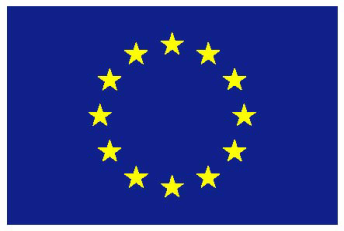 ΕΛΛΗΝΙΚΗ ΔΗΜΟΚΡΑΤΙΑ                                                                                   ΕΥΡΩΠΑΪΚΗ ΕΝΩΣΗΗ ΘΕΣΣΑΛΙΚΗ ΕΤΑΙΡΕΙΑ ΨΥΧΙΚΗΣ ΥΓΕΙΑΣ, ΠΕΡΙΘΑΛΨΗΣ- ΑΠΟΚΑΤΑΣΤΑΣΗΣΑΓ. ΟΡΟΥΣ 6Α – Τ.Κ. 41335, ΛΑΡΙΣΑΤΗΛ.: 2410627363 - FAX: 2410670880e-mail: thepsip1@otenet.gr | ιστοσελίδα:www.thepsypa.gr ΚΩΔ.ΕΙΔΙΚΟΤΗΤΑΑΡΙΘΜΟΣ ΘΕΣΕΩΝΤΙΤΛΟΣ ΣΠΟΥΔΩΝΜΟΡΦΗ ΕΡΓΑΣΙΑΣΤΟΠΟΣ ΕΡΓΑΣΙΑΣΑ.1ΚΟΙΝΩΝΙΚΟΣ ΛΕΙΤΟΥΡΓΟΣ ΠΕ/ΤΕ1ΠΤΥΧΙΟ ΚΟΙΝΩΝΙΚΗΣ ΕΡΓΑΣΙΑΣ ΕΛΛΗΝΙΚΩΝ ΠΑΝΕΠΙΣΤΗΜΙΩΝ Ή ΠΤΥΧΙΟ ΚΟΙΝΩΝΙΚΗΣ ΕΡΓΑΣΙΑΣ ΑΝΩΤΑΤΟΥ ΤΕΧΝΟΛΟΓΙΚΟΥ  ΕΚΠΑΙΔΕΥΤΙΚΟΥ ΙΔΡΥΜΑΤΟΣ Ή ΙΣΟΤΙΜΩΝ ΠΑΝΕΠΙΣΤΗΜΙΩΝ ΕΞΩΤΕΡΙΚΟΥ ΜΕ ΑΝΑΓΝΩΡΙΣΗ ΔΟΑΤΑΠΕΞΑΡΤΗΜΕΝΗ ΣΥΜΒΑΣΗ ΑΟΡΙΣΤΟΥ ΧΡΟΝΟΥΟΙΚΟΤΡΟΦΕΙΟ Β.Ν.Υ. «ΟΡΦΕΑΣ»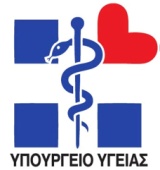 Με την συγχρηματοδότηση της Ελλάδας & της Ευρωπαϊκής Ένωσης
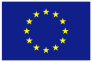 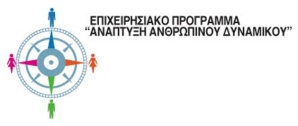 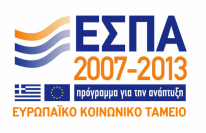 www.ygeia-pronoia.gr
www.epanad.gov.grwww.espa.gr